AJ- úkol- 7.třída 		Týden:  22.-28.3.Brzy začneme nové téma, seznamte se s novými slovíčky. Ty, které nebudete znát si zapište do sešitu. 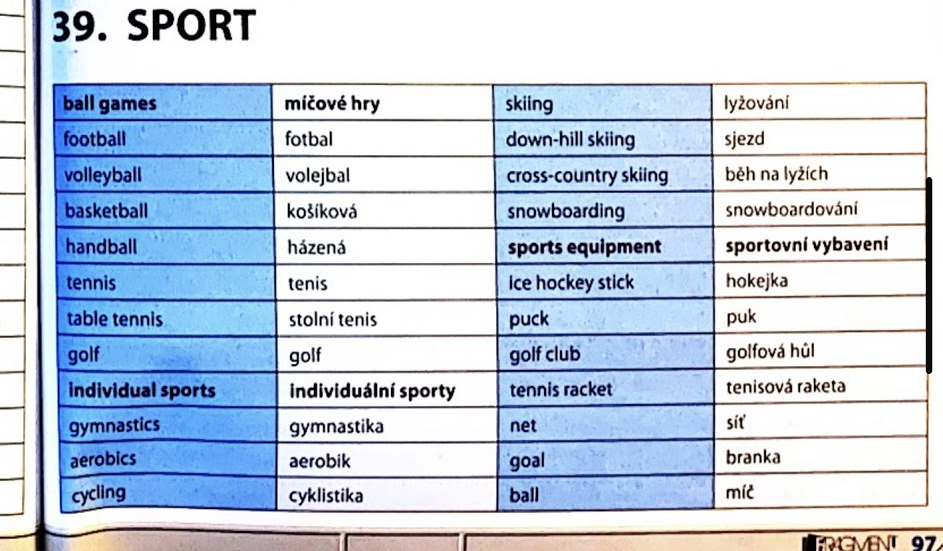 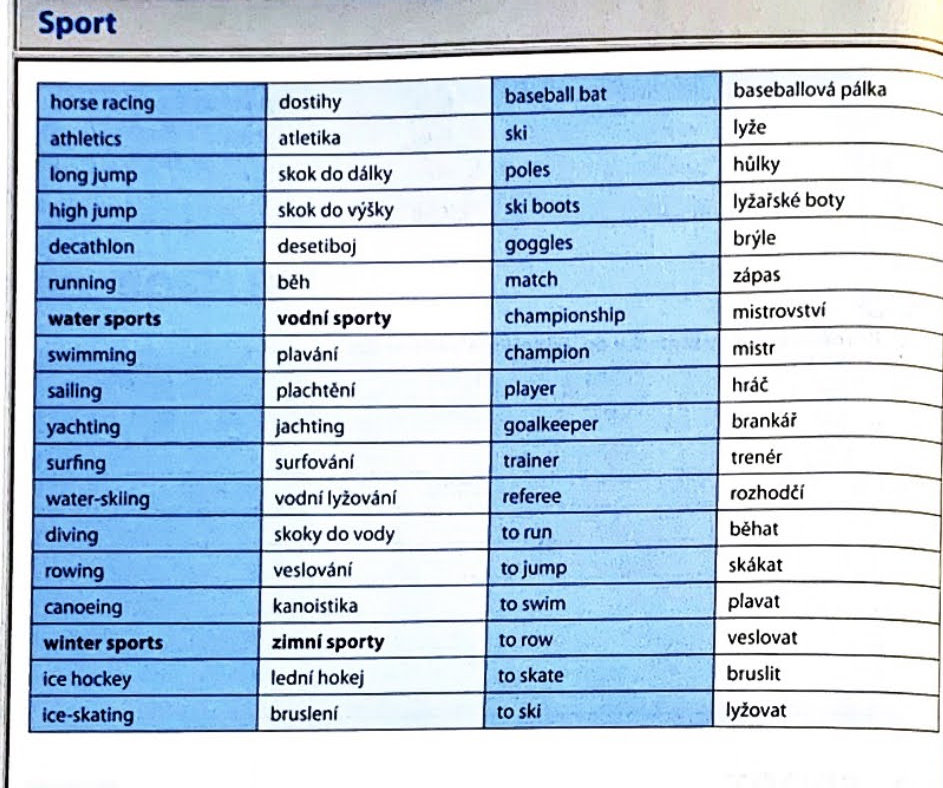 